To access a link in this newsletter, please press CTRL + mouse click on the highlighted link.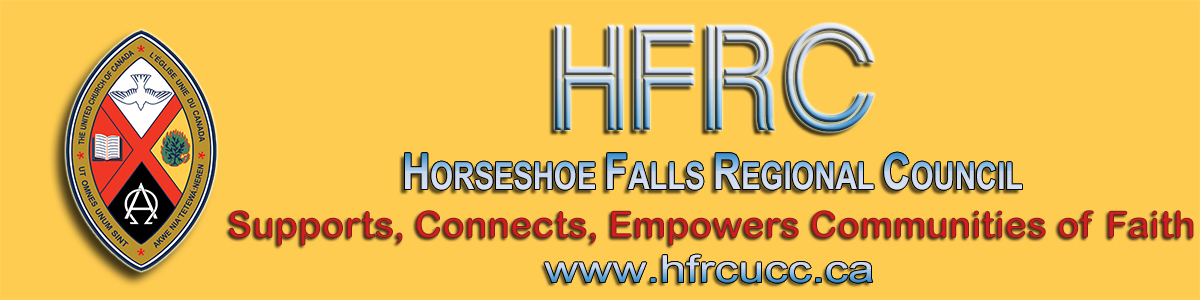 